INVERSION TERRITORIO PONIENTE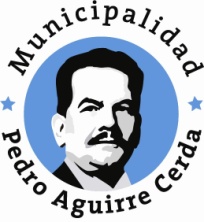 Fecha Actualización:  Noviembre 2015Fecha Impresión: 08 de febrero de 2016N°PROYECTOFUENTE FINANCIAMIENTOMONTO TOTAL($)ESTADOAÑOAREA1HABILITACION Y MEJORAMIENTO DE DEPENDENCIAS MUNICIPALESPMU - MIE$48,714,000EJECUTADO2009EDUCACION2REPARACION DE PAVIMENTOS Y SOLUCION DE AGUAS LLUVIAS ESCUELA LO VALLEDORGORE - FRIL - FIE$34.489.000EJECUTADO2009EDUCACION3SALA CUNA MI TRENCITO LO OVALLEJUNJI$198.294.000EJECUTADO2009EDUCACION4OBRAS MENORES EN ESCUELA LO VALLEDORMINEDUC - FONDO REPARACIONES MENORES$79,634,000EJECUTADO2010EDUCACION5OBRAS MENORES EN ESCUELA PARQUE LAS AMERICASMINEDUC - FONDO REPARACIONES MENORES$79,519,000EJECUTADO2010EDUCACION6CONSTRUCCIÓN DE MULTICANCHA ESCUELA PARQUE LAS AMÉRICASPMU - MIE$48,584,000EJECUTADO2009EDUCACION7REPARACION DE SERVICIOS HIGENICOS Y SOLUCION DE AGUAS LLUVIAS EN ESCUELA PARQUE DE LAS AMERICASGORE - FRIL - FIE$42,664,000EJECUTADO2011EDUCACION8SALA CUNA ESCUELA PARQUE LAS AMERICASJUNJI$194,942,000EJECUTADO2009EDUCACION9MEJORAMIENTO DE ESPACIOS PUBLICOS MEDIANTE LA INSTALACION DE MOBILIARIO URBANO DEPORTIVO Y EQUIPAMIENTO EN LA COMUNA DE PEDRO AGUIRRE CERDA - FRIL 2010: PLAZA NUEVA INDEPENDENCIA- PLAZA LA COMUNIDAD - PLAZA EL CARMELO- PLAZA GABRIELA MISTRAL GORE - FRIL$20,714,000EJECUTADO2010DESARROLLO URBANO10REPARACIONES SOME VILLA SUR Y CECOF MIGUEL ENRIQUEZ COMUNA DE PEDRO AGUIRRE CERDAPMU - EME - TERREMOTO$11,627,000EJECUTADO2010SALUD11RENOVACION DE LUMINARIAS PUBLICAS - LO VALLEDOR NORTE MINVU - PQMB$62,865,000EJECUTADO2009DESARROLLO URBANO12OBRAS MENORES EN ESCUELA CIUDAD DE BARCELONAMINEDUC - FONDO REPARACIONES MENORES$79,771,000EJECUTADO2010EDUCACION13CONSTRUCCIÓN DE MULTICANCHA TECHADA ESCUELA CIUDAD DE BARCELONAPMU - MIE$48,717,000EJECUTADO2009EDUCACION14REPARACION DE PABELLONES ESCUELA CIUDAD DE BARCELONAGORE - FRIL - FIE$49,999,000EJECUTADO2011EDUCACION15SALA CUNA ESCUELA CIUDAD DE BARCELONAJUNJI$221,102,000EJECUTADO2009EDUCACION16MEJORAMIENTO DE PLAZA ACCESO METRO TREN COMUNA PEDRO AGUIRRE CERDAPMU - EME$44,126,000EJECUTADO2011DESARROLLO URBANO17REMODELACION CANCHA CLUB LIVERPOOL BARRIO LO VALLEDOR NORTE, COMUNA PEDRO AGUIRRE CERDAMINVU - PQMB$49,932,000EJECUTADO2011DEPORTE18RENOVACION DE SEÑALETICA Y DISPOSITIVOS DE TRANSITO VIAL - LO VALLEDOR NORTEMINVU - PQMB$13,149,000EJECUTADO2009DESARROLLO URBANO19MEJORAMIENTO PLAZA ECOLOGICA FUNDADORES BARRIO LO VALLEDOR NORTE, COMUNA PEDRO AGUIRRE CERDAMINVU - PQMB$65,765,000EJECUTADO2011DESARROLLO URBANO20MEJORAMIENTO Y CONSTRUCCION DE ESPACIO PUBLICO EN CALLE FRATERNALPMU - EME$49,958,000EJECUTADO2011DESARROLLO URBANO21MEJORAMIENTO DEL ALUMBRADO INTERIOR Y PROTECCIONES EN CASINO Y SALA DE PARVULOS EN LICEO EUGENIO PEREIRA SALAS COMUNA DE PEDRO AGUIRRE CERDAPMU - FIE$19,992,000EJECUTADO2009EDUCACION22CONSTRUCCION CIERRE PERIMETRAL ESTADIO CLUB CARDENAL CARO BARRIO LO VALLEDOR NORTE, COMUNA PEDRO AGUIRRE CERDAMINVU - PQMB$54,558,000EJECUTADO2011DEPORTE23BARRIO VULNERABLE: LO VALLEDOR - CONSTRUCCION Y CARPETEO DE MULTICANCHA EL RAYO.MINSAL - BARRIOS VULNERABLES$10,049,000EJECUTADO2010DEPORTE24REPARACION ESTABLECIMIENTO EDUCACIONAL RISOPATRONMINEDUC - ESCUELAS PARA CHILE$12,380,000EJECUTADO2010EDUCACION25MEJORAMIENTO DE ESPACIOS PUBLICOS MEDIANTE LA INSTALACION DE MOBILIARIO URBANO DEPORTIVO Y EQUIPAMIENTO EN LA COMUNA DE PEDRO AGUIRRE CERDA - FRIL 2010: CIERRE PERIMETRAL PLAZA CUBA GORE - FRIL$6,952,000EJECUTADO2010DEPORTE26REPARACIÓN MULTICANCHA PANAMÁ Y CONSTRUCCIÓN MULTICANCHA CUBAPMU - EME$37,793,000EJECUTADO2009DEPORTE27GENERANDO ESPACIOS PÚBLICOS, COMUNITARIOS Y SEGUROS PARA LOS VECINOS DE NUEVA INDEPENDENCIAGORE 2% FNDR SEGURIDAD$19,999,000EJECUTADO2011DESARROLLO URBANO28RECUPERACION DE ESPACIOS PUBLICOS COMUNA P.A.C : PLAZA RISOPATRON OBRAS CIVILES.MINISTERIO INTERIOR$31,546,000EJECUTADO2012DESARROLLO URBANO29IMPLEMENTACION DE SISTEMAS DE ALARMAS: POBLACION RISOPATRON.MINISTERIO INTERIOR$19,435,000EJECUTADO2012DESARROLLO URBANO30MEJORAMIENTO TELECENTRO LO VALLEDOR NORTE SECTOR CMINVU - PQMB$2,700,000EJECUTADO2012DESARROLLO URBANO31SERVICIO LEVANTAMIENTO TOPOGRAFICO CENTRO DE SALUD FAMILIAR LO VALLEDOR NORTEMUNICIPAL$1,500,000EJECUTADO2013SALUD32MEJORAMIENTO Y HABITABILIDAD RECINTOS NT1 Y NT2, ESCUELA PARQUE LAS AMÉRICASPMU$42,889,000 EJECUTADO2015EDUCACION33CONSERVACIÓN DE VEREDAS UV Nº 11-HCIRCULAR 33$1,094,538,000 EJECUTADO2014DESARROLLO URBANO34DEMOLICIÓN PABELLÓN LICEO E. PEREIRA SALAS PARA CONSTRUCCION SALA CUNA Y JARDÍN INFANTILMUNICIPAL$2,913,000 EJECUTADO2014EDUCACION35REPARACION Y MANTENCION ESTABLECIMIENTOS EDUCACIONALES LA VICTORIA, E. PEREIRA SALAS, REP. MEXICANA, BOROA, CEIAMINEDUC$74,401,000 EJECUTADO2014EDUCACION36REPARACION Y MANTENCION ESTABLECIMIENTOS EDUCACIONALES PARQUE LAS AMERICAS, CONS. DÁVILA, LO VALLEDOR, RISOPATRON Y RAYITO DE LUZMINEDUC$62,584,000 EJECUTADO2014EDUCACION37DEMOLICION PABELLON Y CONSTRUCCION SALA CUNA Y JARDÍN INFANTILE. PEREIRA SALASJUNJI$349,691,000 EJECUTADO2014EDUCACION38PLAN DE MEJORAMIENTO DE SERVICIOS DE ALIMENTACION ESCOLAR, ESC. DE PÁRVULOS RAYITO DE LUZ Y LO VALLEDORPMU-FIE$46,153,000 EJECUTADO2014EDUCACION39REMOZAMIENTO MULTICANCHA J.V. 11H Y MEJORAMIENTO TELECENTRO LO VALLEDOR NORTESERVIU$38,034,000 EJECUTADO2014EDUCACION40OBRAS DE INFRAESTRUCTURA EN ESTABLECIMIENTOS EDUCACIONALES C.E. OCHAGAVIA, ESC. LO VALLEDOR, ESC. VILLA SURMINEDUC - FAGEM$46,538,000 EJECUTADO2014EDUCACION41REPARACION Y MANTENCION ESTABLECIMIENTOS EDUCACIONALES: E.BACKAUSSE, R. LATCHAM, VILLA SUR, ESC. BARCELONA Y POETAS CHILEMINEDUC - FAGEM$67,548,000 RECEPCIONADO2014EDUCACION42CONSERVACIÓN DE VEREDAS U.V. 12 HCIRCULAR 33$393,103,000 EJECUCION2014DESARROLLO URBANO43REPOSICION Y RELOCALIZACION CES LO VALLEDOR NORTE ETAPA DISEÑOMINSAL$64,093,000 EJECUCION2014SALUD44BARRIO LO VALLEDOR NORTE MINVU - PQMB$647,301,000 EJECUCION2015DESARROLLO URBANO45REPARACIONES MENORES CUBIERTAS Y CANALETASMEJORAMIENTO Y HABILITACION NT1 Y NT2 ESCUELA CIUDAD DE BARCELONAPMU-FIE PMU-FIE$9,553,000 $44,133,000 EJECUCION EJECUCION2014 2015EDUCACION EDUCACION47REPARACION DE PAVIMENTOS Y SOLUCION DE AGUAS LLUVIAS ESCUELA LO VALLEDOR GORE - FRIL - FIE$34,489,000EJECUTADO2011EDUCACION